דוגמאות למרחבי מכפלה פנימית
1. , , .
 (שיעור קודם).2.  (מטריצות מגודל ). נגדיר לשתי מטריצות ,
 כש-  מוגדר איבר-איבר: אם  () אזי 
().נבדוק שזו מכפלה פנימית:
1) נחשב:2) תזכורת: , . נחשב:
3) נחשב:  .נסמן: . לכן:,  .נסמן: .  נחפש את  (איברי האלכסון הראשי).ובנוסף,    לכל .הערה
כמסקנה, רואים שמכפלה זו זהה למכפלה מדוגמא ראשונה, אם נזהה  עם .3. .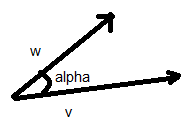 4. דוגמה מחדו"א: (פונקציות רציפות בקטע סגור ).
תזכורת
אם  מרחב מכפלה פנימית אזי אפשר להגדיר, לכל ,
 נורמה מישורת ממכפלה פנימית.הגדרה
יהי  מרחב מכפלה פנימית. נסמן  (מסומן כמו ערך מוחלט כפול) נורמה מושרית. נגדיר, לכל ,
  המרחק מ- עד . נקרא מרחק מושרה מנורמה.תכונות של נורמה
1. הומוגניות: לכל , לכל :  כש- הוא המודול של :
  אזי 
הוכחה: 
 2. חיוביות: ,   
הוכחה: מידית מחיוביות של מכפלה פנימית.3. אי שוויון המשולש: 
להוכחה נעזר במשפט:משפט פיתגורס
אם , אזי הוכחה
משפט (אי שוויון קושי בוניאקובסקי-שוורץ)
יהי  מרחב מכפלה פנימית. יהיו  אזי,
1: .
2: יש ב-1 שוויון   ת"ל.הוכחה
נתבונן קודם במקרה . המשפט מתקיים, ויש שוויון, ויש תלות לינארית. לכן נניח ש- , נגדיר וקטור  נבדוק ש- .מזה נובע ש-:
נסמן כי .
נשתמש במשפט פיתגורס ל-. נקבל  אבל , ז"א, כלומר 2. שוויון מתקיים אם ורק אם  אם ורק אם . אבל .
